УКРАЇНАЧЕРНІВЕЦЬКА ОБЛАСНА РАДА         КЗ «Інститут післядипломної педагогічної освіти Чернівецької області»вул. І. Франка, 20, м. Чернівці, 58000, тел/факс (0372) 52-73-36,   Е-mail: cv_ipo@ukr.netКод ЄДРПОУ 02125697________________________ На _________________від _________________Керівникам органів управлінь/відділів освітою територіальних громад, директорам ЦПРПП,директорам ІРЦПро проведення Всеукраїнського семінару-практикуму «Дитина з особливими освітніми потребами на уроці фізичної культури»Повідомляємо, що 26 травня 2022 року в режимі онлайн відбудеться Всеукраїнський семінар-практикум «Дитина з особливими освітніми потребами на уроці фізичної культури», організаторами якого є Міністерство освіти і науки України, ДНУ «Інститут модернізації змісту освіти», Комітет з фізичного виховання та спорту МОН України, ГО «ЮкрейнЕктів». До участі запрошуються представники органів управління освітою, фахівці інклюзивно-ресурних центрів, представники центрів професійного розвитку педагогічних працівників, керівників і вчителів фізичної культури закладів загальної середньої освіти, усіх зацікавлених осіб. Участь у семінарі безкоштовна. Початок заходу о 14:00. Попередня реєстрація учасників за покликанням https://forms.gle/ddFSyfVVa3avNskG9 Учасники семінару-практикуму зможуть отримати сертифікат про підвищення кваліфікації на 3 години / 0,1 ЄКТС.Директор  Інституту	                                 Григорій БІЛЯНІНАнатійчук М.О.,0990209371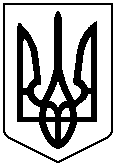 